Курский государственный университетРезультаты вступительного испытания Наименование и форма вступительного испытания: Экзамен в объеме требований, предъявляемых ФГОС к квалификации бакалавра по направлению подготовки 40.03.01 ЮриспруденцияДата проведения: «1» августа 2020 г. 	Дата объявления результатов вступительного испытания: 01.08.2020 г. Зам. ответственного секретаря приемной комиссии /Казарян Э.А.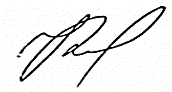 №п/пФамилия, имя,отчество поступающегоНомерэкзаменационноголистаОценки в баллахОценки в баллах№п/пФамилия, имя,отчество поступающегоНомерэкзаменационноголистацифрамипрописьюАнуфриенко Елизавет Владимировна2019600431972семьдесят дваЛитвинова Яна Сергеевна2019600432169 шестьдесят девятьРюмин Андрей Викторович2022600418279семьдесят девятьТруфанов Борис Владимирович2019600273767шестьдесят семьХарламов Егор Владимирович2022600432060шестьдесят